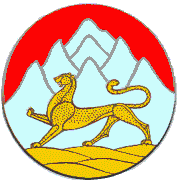 РЕШЕНИЕ СОБРАНИЯ ПРЕДСТАВИТЕЛЕЙПРИТЕРЕЧНОГО СЕЛЬСКОГО ПОСЕЛЕНИЯМОЗДОКСКОГО РАЙОНАРЕСПУБЛИКИ СЕВЕРНАЯ ОСЕТИЯ-АЛАНИЯ№19									 	от 13 .10.2017г.О передаче органам местного самоуправления муниципального образования Притеречного сельского  поселения Моздокского района полномочий по решению некоторых вопросов местного значения, предусмотренных частью 1 статьи 13 Закона Республики Северная Осетия-Алания от 25.04.2006г. № 24-РЗ «О местном самоуправлении в Республике Северная Осетия-Алания»В целях эффективного обеспечения и организации в границах поселения исполнения вопросов местного значения, Собрание представителей Притеречного сельского поселения решило:1. Дать согласие на принятии органом местного самоуправления Притеречного сельского поселения Моздокского района полномочий муниципального района по решению следующих вопросов местного значения, предусмотренных пунктами 4 и 21 (за исключением полномочий по резервированию земель и изъятию земельных участков в границах поселения для муниципальных нужд и осуществлению муниципального земельного контроля в границах поселения) части 1 статьи 13 Закона Республики Северная Осетия-Алания от 25.04.2006г. № 24-РЗ «О местном самоуправлении в Республике Северная Осетия-Алания».2. Согласовать текст прилагаемого Соглашения между Администрацией местного самоуправления Моздокского района и органом местного самоуправления Притеречного сельского поселения Моздокского района о передаче органам местного самоуправления Притеречного сельского поселения Моздокского района Республики Северная Осетия-Алания, с их согласия, полномочий по решению вопросов местного значения предусмотренных пунктами 4 и 21 (за исключением полномочий по резервированию земель и изъятию земельных участков в границах поселения для муниципальных нужд и осуществлению муниципального земельного контроля в границах поселения) части 1 статьи 13 Закона Республики Северная Осетия-Алания от 25.04.2006г. № 24-РЗ «О местном самоуправлении в Республике Северная Осетия-Алания».3. Для осуществления указанных в пункте 1 настоящего решения полномочий предоставить из бюджета муниципального образования - Моздокский район в бюджет Притеречного сельского поселения Моздокского района межбюджетные трансферты в размере, установленном на эти цели решением Собрания представителей Моздокского района о бюджете муниципального образования – Моздокский район на 2018 год и на плановый период 2019-2020 годы.4. Установить, что указанные в пункте 1 настоящего решения полномочия передаются с 1 января 2018 года на срок 3 (три) года, который может быть продлен по согласию сторон Соглашения либо досрочно прекращен по письменному требованию одной из сторон Соглашения, направленному за 3 месяца до даты прекращения действия Соглашения, либо в иной срок по согласию сторон Соглашения.5. Главе Администрации местного самоуправления Моздокского района заключить с органами местного самоуправления Притеречного сельского поселения Соглашение, указанное в пункте 2 настоящего решения.6. Контроль за осуществлением настоящего решения возложить на Администрацию местного самоуправления Притеречного сельского поселения.Глава Притеречногосельского поселения                                                           Лунович И.Л.     Приложениек решению Собрания представителей Притеречного сельского поселенияот 13.10.2017 г. № 19СОГЛАШЕНИЕо передаче органам местного самоуправления Притеречного сельского поселения Моздокского района некоторых полномочий органов местного самоуправления муниципального образования – Моздокский район Республики Северная Осетия-Алания Администрация местного самоуправления Притеречного сельского поселения Моздокского района Республики Северная Осетия-Алания (далее –Администрация сельского поселения), в лице Главы Администрации  сельского поселения Лунович Ирины Леонидовны, действующей на основании Положения об Администрации сельского поселения с одной стороны и Администрация местного самоуправления Моздокского района Республики Северная Осетия-Алания (далее – Администрация района) в лице исполняющего обязанности Главы Администрации района Хабалова Олега Владимировича, действующего на основании Положения об Администрации местного самоуправления Моздокского района, с другой стороныв соответствии с решением Собрания представителей Притеречного сельского поселения от 13.10.2017г. г. № 18 «О передаче органам местного самоуправления муниципального образования Притеречного сельского поселения Моздокского района полномочий по решению некоторых вопросов местного значения, предусмотренных частью 1 статьи 13 Закона Республики Северная Осетия-Алания от 25.04.2006г. № 24-РЗ «О местном самоуправлении в Республике Северная Осетия-Алания» и решением Собрания представителей Моздокского района  от __________ г. № ____________ , на основании части 5 статьи 14 Закона Республики Северная Осетия-Алания от 25.04.2006г. № 24-РЗ «О местном самоуправлении в Республике Северная Осетия-Алания» заключили настоящее Соглашение о нижеследующем: Администрация района передает, а Администрация сельского поселения принимает осуществление полномочий по решению вопросов местного значения, предусмотренных пунктами 4 и 21 (за исключением полномочий по резервированию земель и изъятию земельных участков в границах поселения для муниципальных нужд и осуществлению муниципального земельного контроля в границах поселения) части 1 статьи 13 Закона Республики Северная Осетия-Алания от 25.04.2006г. № 24-РЗ «О местном самоуправлении в Республике Северная Осетия-Алания».   2. В соответствии с пунктом 1 настоящего Соглашения Администрации сельского поселения принимает на себя осуществление следующих вопросов местного значения:         1) организация в границах поселения электро-, тепло-, газо- и водоснабжения населения, водоотведения, снабжения населения топливом в пределах полномочий, установленных законодательством Российской Федерации (п.4 ч.1 ст.13);2) утверждение генеральных планов поселения, правил землепользования и застройки, утверждение подготовленной на основе генеральных планов поселения документации по планировке территории, выдача разрешений на строительство (за исключением случаев, предусмотренных Градостроительным кодексом Российской Федерации, иными федеральными законами), разрешений на ввод объектов в эксплуатацию при осуществлении строительства, реконструкции объектов капитального строительства, расположенных на территории поселения, утверждение местных нормативов градостроительного проектирования поселений, осуществление в случаях, предусмотренных Градостроительным кодексом Российской Федерации, осмотров зданий, сооружений и выдача рекомендаций об устранении выявленных в ходе таких осмотров нарушений (п. 21 ч.1 ст. 13).3. Для осуществления указанных в пункте 2 настоящего Соглашения полномочий:- Администрация района перечисляет Администрации сельского поселения межбюджетные трансферты, предусмотренные и предоставляемые из бюджета муниципального образования -Моздокский район бюджету Притеречного сельского поселения в соответствии с решением Собрания представителей Моздокского района о бюджете муниципального образования –Моздокский район на 2018 год и на плановый период 2019-2020 годы;- Администрация сельского поселения вправе использовать и иные разрешенные законодательством источники.4.Указанные в пункте 1 настоящего Соглашения полномочия передаются с 1 января 2018 года на срок 3 (три) года. Данный срок может быть продлен по соглашению Сторон либо досрочно прекращен по письменному требованию одной из Сторон, направленному за 3 (три) месяца до даты прекращения действия Соглашения, либо по соглашению Сторон.5. За неисполнение условий настоящего Соглашения Стороны могут применить следующие финансовые санкции : - изъятие (возврат) перечисленных Администрации сельского поселения средств межбюджетных трансфертов;- прекращение финансирования исполнения полномочий;- уплата пени в размере 0,01 % от суммы недовыплаченного межбюджетного трансферта.6. Разногласия по исполнению настоящего Соглашения регулируется Сторонами путем переговоров Сторон.7. В случае не достижения соглашения по спорным вопросам, разногласия рассматриваются согласительной комиссией, создаваемой Сторонами из числа депутатов представительных органов местного самоуправления Сторон, в количестве по 2 представителя от каждой Стороны.8. Настоящее Соглашение составлено в 3 (трех) экземплярах.И.о. Главы Администрации местного самоуправления Моздокского района Республики Северная Осетия-Алания_______________________ Хабалов О.В.Глава Администрации местного самоуправления Притеречного сельского поселения Моздокского района Республики Северная Осетия-Алания_____________________ Лунович И.Л.